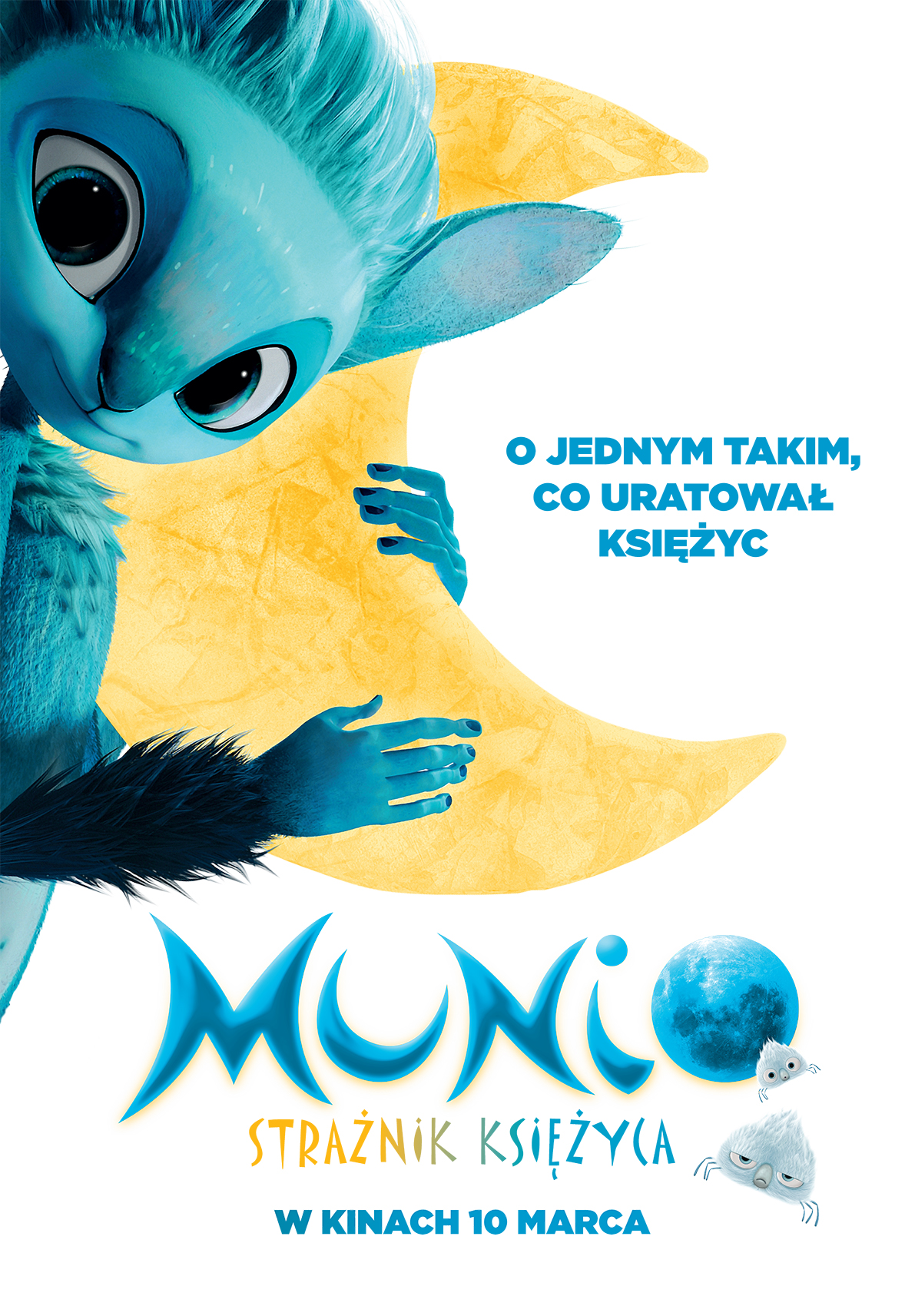 MUNIO: STRAŻNIK KSIĘŻYCAgatunek: familijny, animacja, przygodowydubbing: Mikołaj Roznerski, Olga Kalicka, Jędrzej Hycnar, Przemysław Bluszcz, Jacek Kawalec, Artur Dziurman, Rafał Zawieruchaczas trwania: 85 min.od lat: b.o.premiera: 10-03-2017 (Polska)Pełna humoru, niesamowitych przygód i prawdziwych wzruszeń cudowna animowana opowieść od twórców hitów "Mały książę" i "Kung Fu Panda".Munio niespodziewanie zostaje wybrany Strażnikiem Księżyca. Dla równowagi mianowany zostaje również Strażnik Słońca – Stalon. Pierwszego dnia ich nowej pracy zły mag wykrada Słońce i Księżyc. Czas je odzyskać!___________________________________________________________________________Twórcy hitów "Mały książę" i "Kung Fu Panda" przedstawiają magiczną historię małego bohatera, który udowodni całemu światu, że jeśli masz wielkie serce i wiernych przyjaciół, nie ma dla ciebie rzeczy niemożliwych!W pewnej magicznej krainie, wesoły psotnik, Munio, niespodziewanie i ku zaskoczeniu wszystkich zostaje wybrany do arcyważnego zadania – wraz z bohaterskim Stalonem mają strzec Księżyca i Słońca. Dla beztroskiego i kochającego zabawę Munia to nie lada wyzwanie! Niestety, dość szybko z serii niefortunnych zdarzeń i nadarzającej się okazji korzysta zły mag, który wykrada Księżyc i Słońce. Munio musi wyruszyć w pełną przygód i niebezpieczeństw podróż, żeby naprawić swój błąd. Czas przywrócić porządek na niebie!zwiastun filmuTWÓRCY FILMU:Za nagrodzoną m.in. Young People's Jury Award podczas TIFF Kids International Film Festival wspaniałą animację odpowiadają producenci "Małego księcia". Film jest oryginalnym pomysłem Benoît Philippona, który napisał scenariusz oraz wspólnie z doświadczonym rysownikiem Alexandrem Heboyanem, mającym na koncie pracę przy hitach "Kung Fu Panda" oraz "Potwory i spółka", zajął się reżyserią. Za oprawę wizualną i konstrukcję postaci odpowiadał Nicolas Marlet, który narysował bohaterów filmów "Madagaskar", "Kung Fu Panda" i "Jak wytresować smoka", a dyrektorem artystycznym został Aurélien Predal, który pracował przy takich produkcjach, jak "Pingwiny z Madagaskaru", "Mały Książę", "Hotel Transylwania 2" oraz "Sing". Film zdążył już podbić serca publiczności w Europie, a w tym roku trafi także do amerykańskich kin. POLSKI DUBBING:W obsadzie polskiego dubbingu znaleźli się znani i lubiani Mikołaj Roznerski ("7 rzeczy, których nie wiecie o facetach", "Kochaj", "Porady na zdrady"), który wcielił się w bohaterskiego i pewnego siebie Stalona oraz Olga Kalicka (serial Rodzinka.pl, "Balerina"), która zagrała mądrą i odważną Glim. W roli Munia, tytułowego Strażnika Księżyca, usłyszymy wielką nadzieję polskiego dubbingu, debiutującego na dużym ekranie Jędrzeja Hycnara, młodszego brata aktora i reżysera Marcina Hycnara. Młodym aktorom towarzyszą rodzime gwiazdy dubbingu: Przemysław Bluszcz, Artur Dziurman, Jacek Kopczyński, Rafał Zawierucha, Jacek Kawalec oraz Andrzej Blumenfeld.wersja polska na zlecenie M2 Films – Film Factory Studioreżyseria dubbingu: Agnieszka Matysiakopracowanie dialogów: Bartek Fukietrealizacja dźwięku: Zdzisław Zieliński